Schulkreis Breitenrain – LorraineStandort Spitalacker/BreitenrainSchulenStadt BernGotthelfstrasse 40 3013 BernTel: 031 321 24 00www.breitenrain-lorraine.chMeldung einer Absenz an dieKlassenlehrpersonMit diesem Formular können KEINE DISPENSATIONSGESUCHE eingereicht werden.Dispensationsgesuche sind vier Wochen im Voraus mit Begründung an die zuständige Schulleitung zu richten (brieflich oder per E-Mail).Unsere Tochter / Unser Sohn …………………………………………………..…………………..…..Klasse: ……………………... Lehrperson: …………………….……….…………………….............kann / konnte vom (Datum) …………………….. (Zeit) ……………………………………. Uhrbis (Datum)für insgesamt (Anzahl)…………………….. (Zeit) …………………...…….…….…... Uhr………………………… Lektionen nicht am Unterricht teilnehmen.Grund:¨¨¨Krankheit: …………………………………………………………………………..Arztbesuch: ………………………………………………………………..............Schnuppertag / Tag der offenen Türe / …………………………..……...……...Æ Betrieb, Firma, Schule: ……………………………..………………………….Freier Halbtag* / (Anzahl) …………... freie Halbtage*¨*Weisungen zum Bezug von freien Halbtagen:w Höchstens 5 freie Halbtage pro Schuljahr, einzeln oder zusammenhängend, ohne Angabe von Gründen.w Die Klassenlehrperson ist spätestens am Vortag über den Bezug zu orientieren.Bemerkungen: ………………………………………………………………………………………………….......…………………………………………………………………………………………......………………………………………………………………………………………………………………………………………………………………………………………………………………………………………………………………………………………………………………………Datum:………………………………….Unterschrift: ……………………………………...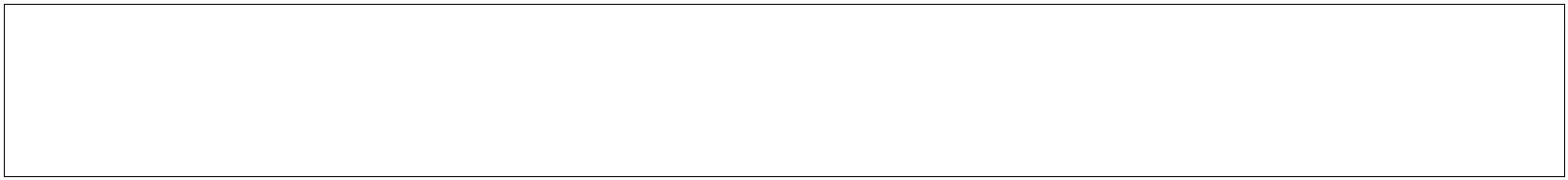 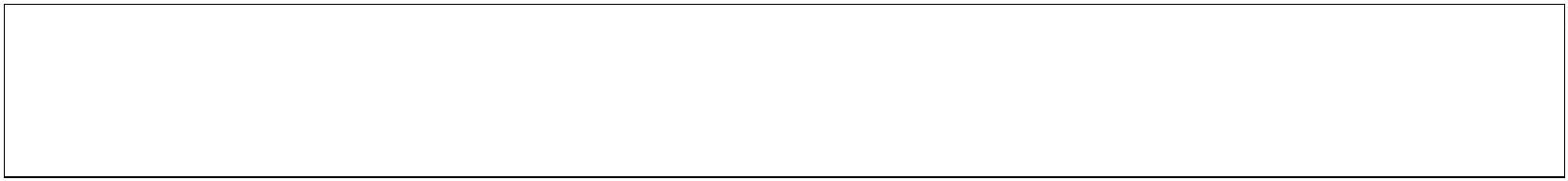 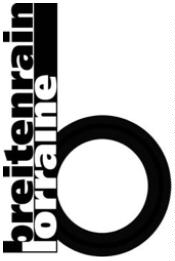 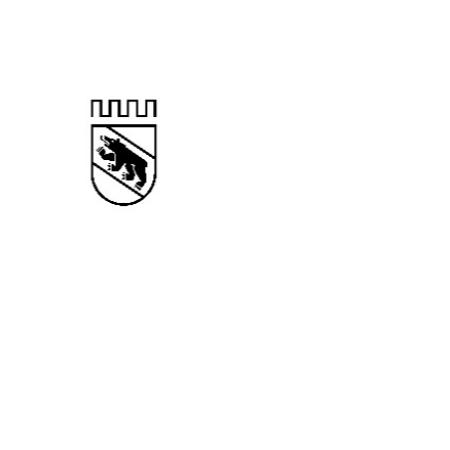 